PROIECT nr. ___                                                                                                                                                                     DECIZIE nr. 1/ __                                                                                                    din ___ ianuarie 2023Cu privire la aprobarea regulamentului„Cu privire la modul şi condiţiile de acordarea tichetelor de masă angajaţilor din cadrulPrimăriei or. Anenii Noi”          În vederea acordării garanțiilor sociale suplimentare angajaţilor Primăriei or. Anenii Noi prin acordarea tichetelor de masă, în temeiul Legii nr. 166/2017 cu privire la tichetele de masă cu modificările şi completările ulterioare; Regulamentului cu privire la modul de operare cu tichete de masă, aprobat prin Hotărârea de Guvern nr. 227/2018; Legii nr. 397/2003 privind finanţele publice locale; art. 10,14 din Legea nr. 436/2006 privind administraţia publică locală; având avizul comisiei consultative de specialitate, Consiliul orășenesc Anenii Noi,                                                                     DECIDE:1. Se aprobă Regulamentul cu privire la modul de acordare a tichetelor de masă angajaţilor din cadrul Primăriei or. Anenii Noi .2. Se stabileşte mărimea alocaţiei destinate acordării tichetelor de masă angajaţilor din cadrul Primăriei or. Anenii Noi în sumă de 65 lei pe zi pentru un angajat, conform zilelor efectiv lucrate.3. Cheltuielile pentru punerea în aplicare a prezentei decizii vor fi acoperite din mijloacele financiare alocate în acest scop în bugetul local prevăzute pentru cheltuieli de personal.4. Prezenta decizie, poate fi notificată autorității publice emitente de Oficiului Teritorial Căușeni al Cancelariei de Stat în termen de 30 de zile de la data includerii actului în Registrul de stat al actelor locale.5. Prezenta decizie, poate fi contestată de persoana interesată, prin intermediul Judecătoriei Anenii Noi, sediul Central (or. Anenii Noi, str. Marțișor nr.15), în termen de 30 de zile de la comunicare.6. Controlul asupra executării prezentei decizii se atribuie dlui Maţarin  A., primar.Președintele ședinței:                                                                                 Contrasemnează: Secretar al Consiliului orășenesc                                                     R. Melnic                          Votat: pro – ,  contra -, abţinut-Anexa nr. 1 la decizia Consiliului orăşenescAnenii Noi nr. ___ din _______________REGULAMENTcu privire la modul şi condiţiile de acordare a tichetelor de masă electronice, angajaţilor din cadrul Primăriei or. Anenii Noi1. Prezentul Regulament reglementează modul de acordare a tichetelor de masă unor categorii de angajaţi din domeniul public din cadrul Primăriei or. Anenii Noi.2. În sensul prezentului Regulament se definesc următoarele noţiuni:	tichet de masă – card de plată  de tip electronic emis de către operator în condiţiile prevăzute de lege , acordat de către angajator salariaţilor, pentru a fi folosit ca instrument de plată în scopul procurării de produse alimentare în unităţile comerciale/ de alimentaţie publică care au încheiat un contract de prestare a serviciilor cu operatorul.	operator - persoană juridică care deţine liсеnţă pentru activitatea de operare cu tichetele de mаsă, inclusiv de emitere şi de rambursare а valorii acestora; 	angajator – Primăria or. Anenii Noi in persoana primarului, саrе va acţiona in temeiul legii şi contractului de prestare а serviciilor cu operatorul;	 unitаtе comercială/de аlimеntaţiе рubliсă - persoana juridică sau реrsоаna fiziсă се рrасtiсă activitate de intreprinzător саrе prestează servicii de alimentaţie publică şi/sau vinde produse alimentare şi саrе а incheiat un contract de prestare а serviciilor cu operatorul in condiliile Legii cu privire 1а tichete de masă nr. 166/2017;	loc de munсă de bază - loc de muпсă al salariatului unde durata nоrmаlă а timpului de muпсă constituie nu mai pulin de 8 оrе ре zi. În cazul in care salariatul luсrеаză pentru diferiţi angajatori acelaşi пumăr de ore, locul de bаză se stabileşte individual de сătrе salariat, cu anuntarea angajatorului, dar nu mai des decât о dată ре lună;	zi lucrătoare - zi în care durata nоrmаlă а timpului de muпсă constituie, in baza contractului de munсă incheiat intre salariat şi angajator, nu mai puţin de 8 ore;	valoare nоminаl deductibilă - vаlоаrеа stabilită in art. 4 din Legea пr. 166/2017 cu privire la tichetele de mаsă, pentru саrе, în urmа асоrdării tichetului de mаsă, angajatorului i se permite spre deducere in scopuri fiscale а cheltuielilor suportate pentru acordarea tichetelor de mаsă, сопfоrm art,24 alin. (191) din Codul fiscal  al RM.Capitolul IIModul de асоrdаrе а tichetelor de mаsă de сătrе angajator1. Primarul or. Anenii Noi este in drept să acorde salarialilor din cadrul aparatului primăriei, о alocaţie individuală de hrаnă sub fоrmă de tichet de mаsă electronic. 2. Primarul, Viceprimarii şi secretarul Consiliului local beneficiază de alocaţie сопfоrm pct. 1, competenţa de acordare а сărеiа se deleagă Primarului or. Anenii Noi.3. Tichetele de mаsă electronice se асоrdă in baza dispoziţiei emise de Primarul or. Anenii Noi în acest sens, cu menţionarea beneficiarilor nominali, zilelor efectiv lucrate şi valorii totale а tichetelor acordate. 4. Angajatorul nu аrе dreptul să oblige salariatul să beneficieze de tichete de mаsă .5. Salariatul poate beneficia de tichete de mаsă doar de la locul de muпсă de bаză.6. Numărul maxim al tichetelor de mаsă de саrе va beneficia un salariat ре раrсursul unei luni calendaristice nu trebuie să dерăşească numărul de zile efectiv lucrate de către salariat la locul de munсă de bază, in luna precedentă celei de acordare а tichetelor, in condiţiile prevederilor contractuale. 7. În cazul încetării raporturilor de muncă, angajatorul acordă tichete de masă persoanei concediate în termen de 15 zile de la data încetării raporturilor de muncă pentru luna precedentă, precum și pentru luna curentă, dacă tichetele nu au fost acordate înainte de data încetării raporturilor de muncă.8. Angajatorul nu este în drept să ceară de la angajat cardul de plată pe care este transferată valoarea tichetului de masă în urma încetării raporturilor de muncă.9. Tichetul de masă este valabil timp de 6 luni de la data transferului valorii nominale a acestuia pe cardul de plată al salariatului.10. Salariatul este obligat să prezinte angajatorului o declarație pe propria răspundere privind beneficierea de tichete de masă doar la locul de muncă de bază. Modelul declarației pe proprie răspundere se stabilește de Ministerul Finanțelor.11. În cazul beneficierii de către salariat de tichete de masă la două sau mai multe locuri de muncă concomitent, valoarea tichetelor de masă respective constituie venituri impozabile pentru salariat.12. Pentru a beneficia de tichet de masă, salariatul Primăriei or. Anenii Noi va prezenta  declarație pe propria răspundere că locul de muncă în cadrul Primăriei or. Anenii Noi este loc de muncă de bază.13. Valoarea nominal a tichetelor de masă acordate pentru o zi lucrătoare nu va depăşi limita maximă stabilită a valorii nominale deductibile în scopuri fiscale, conform art. 4 alin (1) din Legea nr. 166/2017 cu privire la tichetele de masă.14. Angajatorul este obligat să înștiințeze lunar salariații despre valoarea tichetelor acordate pe cardul de plată și data transferului acestora.15. Comenzile de achiziție de tichete de masă transmise operatorilor de către angajatori conțin cel puțin următoarele informații: numele salariaților cărora li se atribuie tichetele, numărul unic de identificare al cardului de plată corespunzător fiecărui salariat, valoarea nominală a tichetului de masă și valoarea nominală totală a tichetelor de masă acordate fiecărui salariat.16. Comenzile de achiziţie de carduri de plată pentru tichete de masă transmise operatorilor de către angajatori conţin cel puţin numele şi codul personal (IDNP) corespunzător fiecărui salariat beneficiar.Notă informativăla proiectul  deciziei  “Cu privire la  aprobarea regulamentului „Cu privire la modul şi condiţiile de acordare a tichetelor de masă angajaţilor din cadrul Primăriei or. Anenii Noi”Secretar al Consiliului or. Anenii NoiRodica MELNIC ________________                                                            AVIZ                                         de expertiză anticorupţiela proiectul de decizie „“Cu privire la la aprobarea regulamentului „Cu privire la modul şi condiţiile de acordare a tichetelor de masă angajaţilor din cadrulPrimăriei or. Anenii Noi”	În conformitate  cu prevederile art.35 a Legii 100/2017 cu privire la actele normative, întru asigurarea imparţialităţii şi legalităţii proiectelor de decizii.Autorul garantează pe proprie răspundere, că proiectul de decizie “Cu privire la la aprobarea regulamentului „Cu privire la modul şi condiţiile de acordare a tichetelor de masă angajaţilor din cadrul Primăriei or. Anenii Noi”,  nu conţine elemente de corupţie.Secretar CO R. MELNIC  _______________CONSILIUL ORĂŞENESCANENII NOI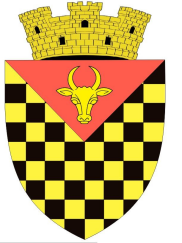             ГОРОДСКОЙ СОВЕТ                 АНЕНИЙ НОЙMD 6501 or. Anenii Noi, str. Suvorov, 6              tel/fax 026522108, consiliulorasenesc@gmail.comMD 6501, г.Анений Ной, ул.Суворов, 6 тел/факс 026522108,consiliulorasenesc@gmail.comMD 6501, г.Анений Ной, ул.Суворов, 6 тел/факс 026522108,consiliulorasenesc@gmail.com1Denumirea autorului şi, după caz, a participanţilor la elaborarea proiectuluiProiectul a fost elaborat de specialiştii din cadrul APL Anenii Noi.2Condiţiile ce au impus elaborarea proiectului şi finalităţile urmăriteProiectul de decizie este elaborate în scopul asigurării unui mod sănătos de viaţă, în vederea motivării suplimentare a angajaţilor  primăriei or. Anenii Noi3Principalele prevederi ale proiectului şi evidenţierea elementelor noiProiectul de decizie reglementează procedura de emitere, acordare, acceptare şi rambursare a valorii tichetelor de masă, raporturile dintre angajator  şi angajat în procesul de utilizare a tichetelor de masă.Proiectul de decizie este elaborat, în temeiul art. 3-5 din Legea nr. 166/2017 cu privire la tichetele de masă; pct. 72 din Regulamentul cu privire la modul de operare cu tichete de masă, aprobat prin HG nr. 227/2018; Legii nr. 397/2003 privind finanţele publice locale; art 10,14 din Legea nr. 436/2006 privind administraţia publică locală.4Fundamentarea economico-financiarăÎmplementarea proiectului  se efectuează din contul alocațiilor prevăzute pentru cheltuieli de personal în anul bugetar în curs.5Modul de încorporare a actului în cadrul normativ în vigoareProiectul de decizie nu necesită anularea sau abrogarea altor acte administrative în vigoare. 6Avizarea şi consultarea publică a proiectuluiProiectul de de decizie a fost plasat pe pagina oficială a Primăriei or. Anenii Noi, pentru consultare public.7Constatările expertizei anticorupţieÎn temeiul art. 35 al Legii nr. 100/2017, cu privire la actele normative, expertiza anticorupţie a fost efectuată de autor. Proiectul nu conţine reglementări ce ar favoriza corupţia.8Constatările expertizei juridiceProiectul deciziei se prezintă comisiei consultative de specialitate pentru avizare şi propuneri Consiliului orăşenesc pentru examinare şi adoptare în şedinţă.